Publicado en España el 22/06/2017 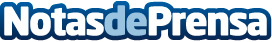 Empieza la carrera por el aire acondicionadoEstas últimas semanas España ha vivido la ola de calor más acentuada desde 2003. El pasado domingo fue el día que se registró una mayor temperatura, superando los 42ºC en las ciudades de Mérida, Badajoz y Córdoba. Para paliar este calor sofocante, los ventiladores y abanicos dejan mucho que desear y los consumidores ven en el aire acondicionado una buena solución para combatir las altas temperaturasDatos de contacto:Carol Martínezhttps://ahorraclima.es/930 131 921Nota de prensa publicada en: https://www.notasdeprensa.es/empieza-la-carrera-por-el-aire-acondicionado Categorias: Comunicación Consumo Otras Industrias http://www.notasdeprensa.es